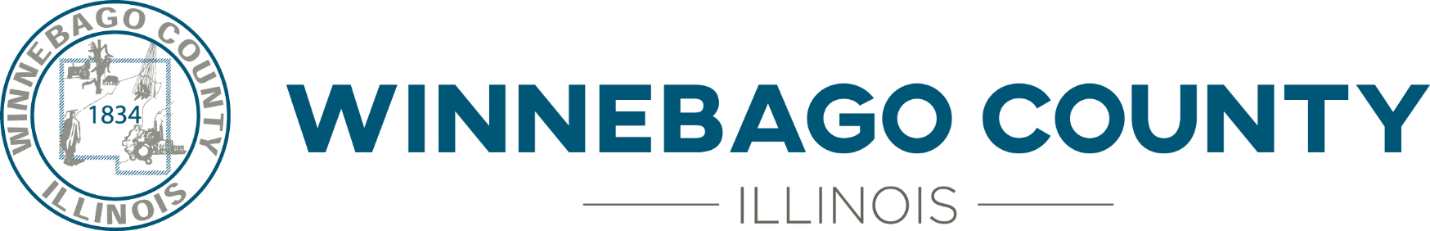 July 16, 2020ADDENDUM ONE2020 FORD F250 SUPER CAB 4 X 4 INVITATION FOR BID #20B-2203Bidders are required to indicate on their Bid Form that they have received and acknowledged Addendum One. The following question was submitted followed by the answer;What bed length did you guys want to go with? There are two options; the 6' 3/4" bed and the 8' bed. The 8' bed is typical in these cases but I didn't want to assume.We want the 6’3/4” bed length.Any questions should be directed to the Purchasing Department, 404 Elm Street, Room 202, Rockford, IL 61101 or by telephone 815-319-4380, or email Ann Johns at purchasing@wincoil.us	END OF ADDENDUM ONECounty Administration Building404 Elm StreetRockford, Illinois  61101Ann JohnsDirector of PurchasingPhone:  Fax:  